MINUTES OF ALFRETON TOWN COUNCIL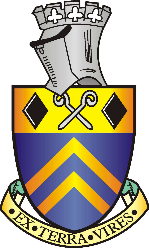 REGENERATION COMMITTEE HELD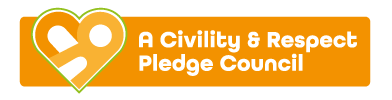 ON THURSDAY 26TH JANUARY 2023 AT 7PMChairman: Councillor H Jowett-FrostCouncillors: M Bennett & M Kerry Staff: T CrookesORDER OF BUSINESSAs the Chairman of the meeting was absent, it was agreed that H Jowett Frost would chair this meeting16/22r To receive apologies for absenceRESOLVEDApologies were received and noted from Councillor D Taylor17/22r To receive any declarations of interest from MembersThere were none18/22r Public ParticipationThere were none19/22r To consider any items which should be taken in exclusion of the    	 press and publicThere were none20/22r To read and consider the minutes of the last meetingThe minutes were read21/22r to Approve the minutes of the last meeting as a correct recordRESOLVEDThe minutes were approved as a correct record22/22r An update on progress so farRESOLVEDArts TrailTony Fisher is co-ordinating this and will be meeting with local artists in Feb/MarchPictures from Tony’s exhibitions to be displayed in Alfreton HouseRSM to install £500.00Materials and promotion £1800.00Business ForumAdam from Retro & Ink to facilitate £200.00Interpretation Boards4 boards have been produced to approve £500.00Add flowers to each boardPlace on lamppostsLaunch with Fancy Entertainments providing history and characters £500.00Memorial BenchStaff are meeting with David Nieper Foundation to progressInstallation £1000.00Litter Pick Further litter pick to be held 25/02/23 1pm at Alfreton Park to finish at St Martin’s Church snowdrop festivalPhone BoxBanner sleeves to be produced for Valentines, Mothers Day, Easter, Alfreton Big Summer Event (ABSE) and Kings Coronation £500.00Decx – flags and displaysFlags to be installed and competition ran for regeneration logo Installation £300Hanging BasketsTo consider installing on lamp posts before Kings Coronation£2000.0023/22r To receive an update on the budget 22/23RESOLVEDThat the balance of £2096.00 is allocated to 2023/24 budget24/22r To consider the budget for 2023/24 and projectsRESOLVEDSpend to dateBudget 22/23ProjectApproved spendRemaining£384.00£1,000.00Membership and advice for market rights616£720£1,000.00Town Brand£300.00-£20.00£3,500.00£6,500.00Business inclusion/Planters/Town centre improvements20001000£3,500.00£6,500.00·         Flags Hanging Baskets0£200.00Business Forum£200.00£0.00£500.00£2,800.00Artist Trail£2,300.00£0.00£500.00Phone Box (Arts Trail)£500.00£0.00£1,000.00Interpretation Boards£1000.00£500.00£1,000.00Memorial Bench£1,000.00£0.00£14,000.00TOTAL £1000.00Budget£15,000.00Underspend from 2021/22£4,000.00 in balances to be confirmed for 2022/23 budget £4000.00£5,104.00TOTALS£14000.00£7,300.00£6,596.00Budget 23/24Project£1000.00Membership and advice for market rights£10,000.00Town Brand/Festoons £2,000.00Hanging BasketsBusiness ForumArtist TrailPhone Box (Arts Trail)£1,000.00Interpretation BoardsMemorial Bench£14,000.00TOTALBudget£15,000.00Underspend from 2022/23Balances to be confirmed from 2022/23 budget